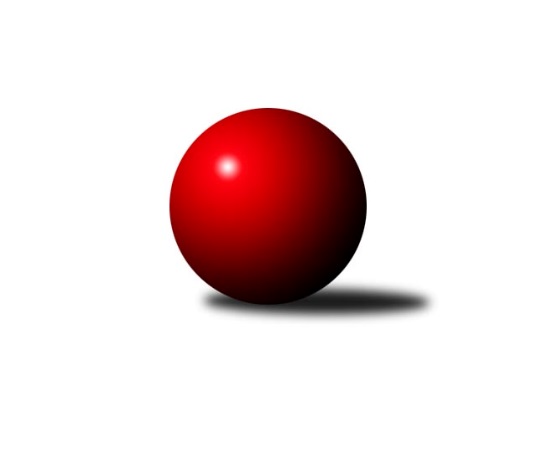 Č.18Ročník 2015/2016	5.3.2016Nejlepšího výkonu v tomto kole: 3641 dosáhlo družstvo: TJ Lokomotiva Trutnov 3.KLM B 2015/2016Výsledky 18. kolaSouhrnný přehled výsledků:TJ Sparta Kutná Hora	- SK Žižkov Praha	7:1	3239:3142	15.5:8.5	5.3.TJ Sokol Tehovec 	- TJ Tesla Pardubice 	2:6	3264:3289	10.5:13.5	5.3.TJ Lokomotiva Trutnov 	- TJ Sokol Benešov 	6:2	3641:3600	13.5:10.5	5.3.SK Plaston Šluknov	- TJ Start Rychnov n. Kn.	4:4	2998:3043	12.5:11.5	5.3.SKK Primátor Náchod 	- KK Kosmonosy 	6:2	3321:3270	14.0:10.0	5.3.TJ Narex Česká Lípa 	- Spartak Rokytnice nad Jizerou	5:3	3101:3058	14.5:9.5	5.3.Tabulka družstev:	1.	KK Kosmonosy	18	15	0	3	99.5 : 44.5 	243.0 : 189.0 	 3304	30	2.	TJ Narex Česká Lípa	18	12	1	5	87.5 : 56.5 	242.0 : 190.0 	 3237	25	3.	TJ Start Rychnov n. Kn.	18	11	2	5	88.0 : 56.0 	241.0 : 191.0 	 3296	24	4.	TJ Sokol Tehovec	18	12	0	6	85.5 : 58.5 	231.5 : 200.5 	 3279	24	5.	SKK Primátor Náchod	18	11	1	6	82.0 : 62.0 	220.0 : 212.0 	 3253	23	6.	TJ Lokomotiva Trutnov	18	7	1	10	64.0 : 80.0 	204.0 : 228.0 	 3207	15	7.	TJ Sparta Kutná Hora	18	7	0	11	66.0 : 78.0 	205.0 : 227.0 	 3215	14	8.	SK Žižkov Praha	18	6	2	10	60.0 : 84.0 	214.5 : 217.5 	 3199	14	9.	TJ Tesla Pardubice	18	6	1	11	54.0 : 90.0 	206.5 : 225.5 	 3234	13	10.	TJ Sokol Benešov	18	5	2	11	55.0 : 89.0 	196.5 : 235.5 	 3228	12	11.	Spartak Rokytnice nad Jizerou	18	4	3	11	62.5 : 81.5 	194.5 : 237.5 	 3210	11	12.	SK Plaston Šluknov	18	5	1	12	60.0 : 84.0 	193.5 : 238.5 	 3214	11Podrobné výsledky kola:	 TJ Sparta Kutná Hora	3239	7:1	3142	SK Žižkov Praha	Vladimír Holý *1	124 	 128 	 142 	137	531 	 2:2 	 528 	 149	133 	 124	122	Martin Beran	Dušan Hrčkulák	158 	 138 	 134 	127	557 	 2.5:1.5 	 537 	 132	138 	 126	141	Jiří Zetek	Tomáš Jelínek	135 	 135 	 136 	128	534 	 4:0 	 517 	 134	132 	 125	126	Petr Veverka	Leoš Vobořil	153 	 159 	 143 	127	582 	 3:1 	 515 	 114	137 	 135	129	Jindřich Valo	Petr Dus	129 	 132 	 133 	139	533 	 2:2 	 522 	 150	108 	 135	129	Pavel Holub	Michal Hrčkulák	119 	 126 	 130 	127	502 	 2:2 	 523 	 130	122 	 117	154	Luboš Kocmichrozhodčí: střídání: *1 od 61. hodu Jiří BarboraNejlepší výkon utkání: 582 - Leoš Vobořil	 TJ Sokol Tehovec 	3264	2:6	3289	TJ Tesla Pardubice 	Jiří Šťastný	132 	 139 	 136 	132	539 	 2:2 	 544 	 137	133 	 145	129	Ladislav Zemánek	Jaroslav Procházka	162 	 147 	 143 	144	596 	 3:1 	 554 	 167	142 	 125	120	Martin Hubáček	Martin Bílek	140 	 116 	 122 	140	518 	 2:2 	 567 	 130	145 	 163	129	Michal Talacko	Petr Seidl *1	121 	 114 	 120 	134	489 	 0:4 	 531 	 127	139 	 124	141	Milan Vaněk	Jakub Šmidlík	160 	 166 	 123 	139	588 	 1.5:2.5 	 563 	 160	124 	 134	145	Vít Veselý	Petr Šmidlík	150 	 124 	 131 	129	534 	 2:2 	 530 	 135	142 	 140	113	Michal Šicrozhodčí: střídání: *1 od 54. hodu Martin HroudaNejlepší výkon utkání: 596 - Jaroslav Procházka	 TJ Lokomotiva Trutnov 	3641	6:2	3600	TJ Sokol Benešov 	Roman Straka	147 	 155 	 171 	165	638 	 3:1 	 614 	 132	153 	 161	168	Jaroslav Franěk	Marek Plšek	164 	 159 	 149 	139	611 	 2:2 	 606 	 139	186 	 133	148	Tomáš Svoboda	Miroslav Kužel *1	137 	 131 	 137 	143	548 	 1:3 	 591 	 168	150 	 151	122	Miroslav Šostý	Tomáš Ryšavý	148 	 156 	 132 	148	584 	 2:2 	 592 	 144	144 	 149	155	Ivan Januš	Michal Vlček	153 	 156 	 163 	140	612 	 2.5:1.5 	 592 	 153	148 	 140	151	Lukáš Kočí	Petr Holý	180 	 155 	 158 	155	648 	 3:1 	 605 	 166	145 	 162	132	Vladimír Matějkarozhodčí: střídání: *1 od 61. hodu Karel KratochvílNejlepší výkon utkání: 648 - Petr Holý	 SK Plaston Šluknov	2998	4:4	3043	TJ Start Rychnov n. Kn.	Jan Koldan	112 	 119 	 121 	145	497 	 2.5:1.5 	 492 	 127	113 	 121	131	Dalibor Ksandr	René Hemerka	124 	 113 	 101 	116	454 	 1:3 	 510 	 123	142 	 116	129	Martin Holakovský	Josef Rubanický	105 	 125 	 130 	152	512 	 3:1 	 492 	 141	116 	 114	121	Vojtěch Šípek	Jan Sklenář	139 	 128 	 121 	112	500 	 0:4 	 560 	 144	143 	 146	127	Jiří Brouček	Petr Vajnar	133 	 125 	 138 	131	527 	 4:0 	 483 	 124	116 	 113	130	Jaroslav Kejzlar	Ladislav Hojný	128 	 127 	 125 	128	508 	 2:2 	 506 	 121	141 	 115	129	Martin Čihákrozhodčí: Nejlepší výkon utkání: 560 - Jiří Brouček	 SKK Primátor Náchod 	3321	6:2	3270	KK Kosmonosy 	Martin Kováčik	138 	 135 	 149 	134	556 	 3:1 	 528 	 131	137 	 138	122	Věroslav Řípa	Jiří Doucha ml.	118 	 134 	 137 	130	519 	 1:3 	 550 	 147	131 	 139	133	Jiří Vondráček	Miloš Voleský	142 	 131 	 157 	157	587 	 4:0 	 523 	 132	126 	 131	134	Jaroslav Doškář	Tomáš Majer	120 	 135 	 144 	144	543 	 3:1 	 515 	 126	132 	 132	125	Pavel Říha	Tomáš Adamů	144 	 139 	 129 	126	538 	 1:3 	 579 	 130	150 	 149	150	Dušan Plocek	Jan Adamů	151 	 138 	 138 	151	578 	 2:2 	 575 	 158	121 	 137	159	Luboš Benešrozhodčí: Nejlepší výkon utkání: 587 - Miloš Voleský	 TJ Narex Česká Lípa 	3101	5:3	3058	Spartak Rokytnice nad Jizerou	Vladimír Ludvík	135 	 142 	 127 	154	558 	 3.5:0.5 	 493 	 116	142 	 108	127	Petr Mařas	Jiří Ludvík	111 	 111 	 150 	121	493 	 1:3 	 527 	 127	135 	 135	130	Petr Janouch	Petr Steinz	126 	 136 	 131 	132	525 	 2:2 	 546 	 142	150 	 130	124	Slavomír Trepera	Marek Kyzivát	130 	 116 	 131 	127	504 	 3:1 	 483 	 117	128 	 120	118	Zdeněk st. Novotný st.	Miroslav Malý	134 	 112 	 134 	138	518 	 3:1 	 485 	 121	120 	 115	129	Jan Mařas	Martin Najman	137 	 119 	 133 	114	503 	 2:2 	 524 	 133	146 	 123	122	Milan Valášekrozhodčí: Nejlepší výkon utkání: 558 - Vladimír LudvíkPořadí jednotlivců:	jméno hráče	družstvo	celkem	plné	dorážka	chyby	poměr kuž.	Maximum	1.	Miroslav Kužel 	TJ Lokomotiva Trutnov 	572.40	371.3	201.1	2.6	6/8	(619)	2.	Luboš Beneš 	KK Kosmonosy 	570.80	371.8	199.0	1.9	10/10	(626)	3.	Jaroslav Procházka 	TJ Sokol Tehovec 	567.45	371.3	196.2	2.2	7/8	(647)	4.	Miroslav Malý 	TJ Narex Česká Lípa 	562.66	373.9	188.7	2.9	9/9	(604)	5.	Vladimír Ludvík 	TJ Narex Česká Lípa 	561.01	373.1	187.9	3.0	8/9	(591)	6.	Martin Čihák 	TJ Start Rychnov n. Kn.	558.85	365.8	193.1	2.7	8/8	(641)	7.	Dušan Plocek 	KK Kosmonosy 	558.10	368.7	189.4	3.7	10/10	(638)	8.	Michal Talacko 	TJ Tesla Pardubice 	556.93	366.5	190.4	2.9	9/9	(600)	9.	Jaroslav Kejzlar 	TJ Start Rychnov n. Kn.	556.75	361.7	195.0	3.0	7/8	(652)	10.	Tomáš Bajtalon 	KK Kosmonosy 	556.33	370.2	186.2	3.3	8/10	(614)	11.	Tomáš Jirout 	SKK Primátor Náchod 	555.08	365.8	189.3	1.8	6/8	(609)	12.	Jiří Brouček 	TJ Start Rychnov n. Kn.	554.33	365.8	188.6	2.8	6/8	(594)	13.	Dušan Hrčkulák 	TJ Sparta Kutná Hora	552.61	363.9	188.7	5.2	8/9	(594)	14.	Martin Kováčik 	SKK Primátor Náchod 	552.31	372.2	180.1	4.4	6/8	(592)	15.	Vojtěch Šípek 	TJ Start Rychnov n. Kn.	551.69	366.0	185.7	4.1	7/8	(609)	16.	Petr Vajnar 	SK Plaston Šluknov	551.49	365.0	186.5	3.0	9/9	(572)	17.	Petr Mařas 	Spartak Rokytnice nad Jizerou	550.80	365.2	185.6	2.3	8/8	(624)	18.	Milan Vaněk 	TJ Tesla Pardubice 	550.57	368.6	181.9	4.6	8/9	(587)	19.	Jiří Zetek 	SK Žižkov Praha	550.42	365.4	185.0	3.1	8/9	(589)	20.	Michal Hrčkulák 	TJ Sparta Kutná Hora	550.19	365.2	185.0	4.1	9/9	(631)	21.	Petr Šmidlík 	TJ Sokol Tehovec 	550.07	361.8	188.3	3.4	7/8	(595)	22.	Josef Rubanický 	SK Plaston Šluknov	549.58	363.1	186.5	2.9	9/9	(595)	23.	Věroslav Řípa 	KK Kosmonosy 	549.00	362.8	186.2	4.8	9/10	(571)	24.	Jiří Vondráček 	KK Kosmonosy 	548.94	361.7	187.2	4.3	9/10	(613)	25.	Ivan Januš 	TJ Sokol Benešov 	548.70	367.0	181.7	3.6	8/9	(592)	26.	Jaroslav Franěk 	TJ Sokol Benešov 	548.09	365.4	182.7	3.7	8/9	(614)	27.	Petr Seidl 	TJ Sokol Tehovec 	547.35	374.6	172.8	5.9	8/8	(594)	28.	Jakub Šmidlík 	TJ Sokol Tehovec 	546.96	359.5	187.4	3.4	7/8	(594)	29.	Jan Adamů 	SKK Primátor Náchod 	546.54	370.1	176.4	4.9	8/8	(600)	30.	Dalibor Ksandr 	TJ Start Rychnov n. Kn.	545.74	359.1	186.6	3.2	8/8	(592)	31.	Martin Hubáček 	TJ Tesla Pardubice 	545.09	371.5	173.6	7.1	7/9	(590)	32.	Martin Hrouda 	TJ Sokol Tehovec 	544.72	367.2	177.5	5.1	6/8	(596)	33.	Martin Najman 	TJ Narex Česká Lípa 	542.99	364.1	178.9	5.8	9/9	(580)	34.	Marek Plšek 	TJ Lokomotiva Trutnov 	540.08	362.0	178.1	4.4	8/8	(625)	35.	Tomáš Majer 	SKK Primátor Náchod 	539.84	366.9	172.9	4.4	8/8	(599)	36.	Martin Bílek 	TJ Sokol Tehovec 	539.79	366.2	173.6	5.3	6/8	(579)	37.	Vladimír Holý 	TJ Sparta Kutná Hora	539.75	362.3	177.4	4.4	9/9	(585)	38.	Jan Koldan 	SK Plaston Šluknov	539.69	360.9	178.8	4.3	6/9	(562)	39.	Stanislav Schuh 	SK Žižkov Praha	538.31	353.3	185.0	6.2	8/9	(583)	40.	Tomáš Ryšavý 	TJ Lokomotiva Trutnov 	537.83	361.6	176.3	2.9	6/8	(621)	41.	Petr Janouch 	Spartak Rokytnice nad Jizerou	537.55	361.9	175.7	5.8	8/8	(616)	42.	Tomáš Adamů 	SKK Primátor Náchod 	536.68	358.2	178.5	3.3	7/8	(568)	43.	Miroslav Šostý 	TJ Sokol Benešov 	536.51	364.3	172.2	5.7	9/9	(591)	44.	Zdeněk st. Novotný  st.	Spartak Rokytnice nad Jizerou	536.43	362.8	173.6	5.3	8/8	(588)	45.	Petr Steinz 	TJ Narex Česká Lípa 	536.38	364.2	172.2	6.0	7/9	(585)	46.	Jiří Šťastný 	TJ Sokol Tehovec 	535.27	362.0	173.2	4.1	7/8	(579)	47.	Aleš Tichý 	SKK Primátor Náchod 	534.39	360.0	174.4	4.7	7/8	(586)	48.	Slavomír Trepera 	Spartak Rokytnice nad Jizerou	534.19	356.6	177.6	5.3	7/8	(598)	49.	Vít Veselý 	TJ Tesla Pardubice 	533.85	364.6	169.3	5.8	8/9	(590)	50.	Martin Beran 	SK Žižkov Praha	533.58	364.9	168.7	5.6	8/9	(620)	51.	Radek Marušák 	SK Plaston Šluknov	533.11	359.0	174.1	4.6	7/9	(567)	52.	Petr Kohlíček 	SK Plaston Šluknov	532.86	364.3	168.5	4.4	6/9	(559)	53.	Luboš Kocmich 	SK Žižkov Praha	532.83	353.0	179.9	4.7	8/9	(611)	54.	Marek Kyzivát 	TJ Narex Česká Lípa 	532.11	356.1	176.0	6.3	8/9	(583)	55.	Jindřich Valo 	SK Žižkov Praha	531.25	359.3	171.9	5.8	6/9	(554)	56.	Jiří Barbora 	TJ Sparta Kutná Hora	530.47	364.5	165.9	4.8	8/9	(597)	57.	Michal Šic 	TJ Tesla Pardubice 	529.87	359.3	170.6	6.1	7/9	(579)	58.	Jan Mařas 	Spartak Rokytnice nad Jizerou	528.83	364.3	164.6	6.2	8/8	(588)	59.	Dušan Dvořák 	TJ Sokol Benešov 	527.64	359.8	167.8	7.4	6/9	(597)	60.	Milan Valášek 	Spartak Rokytnice nad Jizerou	526.82	352.8	174.0	5.0	7/8	(604)	61.	Michal Vlček 	TJ Lokomotiva Trutnov 	526.25	361.4	164.9	5.7	8/8	(612)	62.	Vojtěch Kosina 	TJ Sparta Kutná Hora	525.50	355.7	169.8	6.5	6/9	(562)	63.	Petr Veverka 	SK Žižkov Praha	524.73	347.5	177.2	5.3	8/9	(559)	64.	Bedřich Šiška 	TJ Tesla Pardubice 	524.56	352.3	172.3	4.9	6/9	(561)	65.	Petr Dus 	TJ Sparta Kutná Hora	524.44	357.2	167.2	5.5	7/9	(571)	66.	Jan Sklenář 	SK Plaston Šluknov	524.16	362.6	161.6	8.6	7/9	(564)	67.	Jaroslav Jeníček 	TJ Lokomotiva Trutnov 	519.27	350.5	168.8	5.5	8/8	(579)	68.	Jiří Ludvík 	TJ Narex Česká Lípa 	517.34	351.4	166.0	8.4	7/9	(550)	69.	František Tomík 	SK Plaston Šluknov	509.86	352.1	157.7	7.7	7/9	(544)	70.	Karel Kratochvíl 	TJ Lokomotiva Trutnov 	505.69	348.5	157.2	9.7	7/8	(595)		Petr Holý 	TJ Lokomotiva Trutnov 	627.50	410.8	216.7	1.2	1/8	(664)		Roman Straka 	TJ Lokomotiva Trutnov 	614.00	396.5	217.5	1.5	2/8	(690)		Petr Kotek 	TJ Lokomotiva Trutnov 	583.00	387.0	196.0	3.0	1/8	(583)		Jakub Seniura 	TJ Start Rychnov n. Kn.	575.00	400.5	174.5	4.5	2/8	(599)		Marek Žoudlík 	TJ Lokomotiva Trutnov 	569.00	400.0	169.0	7.0	1/8	(569)		Vladimír Matějka 	TJ Sokol Benešov 	567.00	379.9	187.1	2.2	4/9	(617)		Jiří Sedlák 	TJ Tesla Pardubice 	562.67	357.3	205.3	2.0	3/9	(583)		Pavel Říha 	KK Kosmonosy 	562.27	363.1	199.1	2.5	6/10	(625)		Tomáš Jelínek 	TJ Sparta Kutná Hora	554.13	365.9	188.2	4.1	4/9	(577)		Radek Jung 	TJ Start Rychnov n. Kn.	552.78	369.8	183.0	3.4	5/8	(584)		Jiří Franěk 	TJ Sokol Benešov 	552.00	361.0	191.0	4.0	1/9	(552)		Jakub Stejskal 	Spartak Rokytnice nad Jizerou	550.75	370.8	180.0	5.5	2/8	(579)		Tomáš Čožík 	TJ Sokol Benešov 	550.33	363.0	187.3	1.7	3/9	(573)		Daniel Balcar 	SKK Primátor Náchod 	548.44	363.7	184.7	3.8	5/8	(577)		Jiří Kočí 	TJ Sokol Benešov 	548.00	373.0	175.0	5.0	1/9	(548)		Leoš Vobořil 	TJ Sparta Kutná Hora	547.20	361.7	185.5	2.4	4/9	(590)		David Ryzák 	TJ Lokomotiva Trutnov 	547.00	373.5	173.5	3.0	4/8	(580)		Miloš Veigl 	TJ Lokomotiva Trutnov 	547.00	384.0	163.0	11.0	1/8	(547)		Tomáš Svoboda 	TJ Sokol Benešov 	546.33	366.2	180.2	6.4	4/9	(606)		Lukáš Kočí 	TJ Sokol Benešov 	545.50	372.5	173.0	9.0	2/9	(592)		František Tesař 	TJ Sparta Kutná Hora	543.00	353.0	190.0	3.0	1/9	(543)		Ladislav Zemánek 	TJ Tesla Pardubice 	540.60	364.0	176.6	5.3	5/9	(591)		Petr Červ 	TJ Sokol Benešov 	538.83	353.0	185.8	3.2	5/9	(579)		Miloš Voleský 	SKK Primátor Náchod 	537.83	367.0	170.8	6.5	3/8	(587)		Pavel Holub 	SK Žižkov Praha	537.13	362.1	175.0	3.3	5/9	(598)		Karel Drábek 	TJ Sokol Benešov 	535.43	358.6	176.9	5.2	5/9	(572)		René Hemerka 	SK Plaston Šluknov	531.67	365.2	166.5	7.8	3/9	(566)		Petr Novák 	KK Kosmonosy 	530.75	353.8	177.0	4.3	4/10	(565)		Zdeněk Babka 	TJ Lokomotiva Trutnov 	521.00	353.5	167.5	8.0	2/8	(524)		Jiří Doucha  ml.	SKK Primátor Náchod 	519.00	362.0	157.0	6.0	1/8	(519)		Jaroslav Šmejda 	TJ Start Rychnov n. Kn.	518.63	365.3	153.4	7.8	4/8	(544)		Jaroslav Čermák 	TJ Sparta Kutná Hora	518.00	371.0	147.0	9.0	1/9	(518)		Zdeněk Slezák 	SK Žižkov Praha	516.67	356.7	160.0	5.3	3/9	(521)		Jaroslav Havlíček 	TJ Sparta Kutná Hora	515.00	341.0	174.0	7.0	1/9	(515)		Jaroslav Doškář 	KK Kosmonosy 	512.75	352.9	159.8	7.7	4/10	(549)		Ladislav Hojný 	SK Plaston Šluknov	512.50	342.0	170.5	5.5	2/9	(517)		Antonín Šostý 	TJ Sokol Benešov 	512.00	347.0	165.0	0.0	1/9	(512)		Jiří Slabý 	TJ Narex Česká Lípa 	510.25	345.8	164.4	7.2	4/9	(544)		Martin Holakovský 	TJ Start Rychnov n. Kn.	510.00	346.0	164.0	4.0	1/8	(510)		Josef Zderadička 	SK Žižkov Praha	504.00	341.0	163.0	6.0	1/9	(504)		Filip Januš 	TJ Sokol Benešov 	502.00	343.0	159.0	7.0	1/9	(502)		Karel Hašek 	TJ Sokol Benešov 	501.00	335.0	166.0	3.0	1/9	(501)		Václav Kořánek 	SK Plaston Šluknov	497.33	347.0	150.3	6.7	1/9	(504)		Zdeněk ml. Novotný   ml.	Spartak Rokytnice nad Jizerou	497.00	378.0	119.0	11.0	1/8	(497)		Jiří Coubal 	TJ Narex Česká Lípa 	496.00	361.0	135.0	18.0	1/9	(496)		Vít Richter 	TJ Tesla Pardubice 	491.00	335.0	156.0	6.0	1/9	(491)		Jiří Halfar 	TJ Sparta Kutná Hora	485.50	345.0	140.5	10.0	2/9	(511)		Petr Tichý 	SK Plaston Šluknov	470.00	326.0	144.0	6.0	1/9	(470)Sportovně technické informace:Starty náhradníků:registrační číslo	jméno a příjmení 	datum startu 	družstvo	číslo startu1407	Petr Seidl	05.03.2016	TJ Sokol Tehovec 	3x12366	Jiří Brouček	05.03.2016	TJ Start Rychnov n. Kn.	5x22667	Jindřich Valo	05.03.2016	SK Žižkov Praha	5x10698	Tomáš Polášek	05.03.2016	TJ Lokomotiva Trutnov 	5x2557	Dušan Plocek	05.03.2016	KK Kosmonosy 	6x11734	Luboš Kocmich	05.03.2016	SK Žižkov Praha	6x
Hráči dopsaní na soupisku:registrační číslo	jméno a příjmení 	datum startu 	družstvo	Program dalšího kola:19. kolo12.3.2016	so	10:00	TJ Lokomotiva Trutnov  - TJ Narex Česká Lípa 	12.3.2016	so	10:00	TJ Sokol Benešov  - TJ Sparta Kutná Hora	12.3.2016	so	10:00	TJ Start Rychnov n. Kn. - SKK Primátor Náchod 	12.3.2016	so	13:30	SK Žižkov Praha - SK Plaston Šluknov	12.3.2016	so	13:30	KK Kosmonosy  - TJ Sokol Tehovec 	12.3.2016	so	15:00	TJ Tesla Pardubice  - Spartak Rokytnice nad Jizerou	Nejlepší šestka kola - absolutněNejlepší šestka kola - absolutněNejlepší šestka kola - absolutněNejlepší šestka kola - absolutněNejlepší šestka kola - dle průměru kuželenNejlepší šestka kola - dle průměru kuželenNejlepší šestka kola - dle průměru kuželenNejlepší šestka kola - dle průměru kuželenNejlepší šestka kola - dle průměru kuželenPočetJménoNázev týmuVýkonPočetJménoNázev týmuPrůměr (%)Výkon5xPetr HolýTrutnov6484xPetr HolýTrutnov111.996484xRoman StrakaTrutnov63811xJaroslav ProcházkaTehovec110.355963xJaroslav FraněkBenešov6144xRoman StrakaTrutnov110.266383xMichal VlčekTrutnov6121xJiří BroučekRychnov109.985604xMarek PlšekTrutnov6115xVladimír LudvíkČ. Lípa109.595581xTomáš SvobodaBenešov6061xJakub ŠmidlíkTehovec108.87588